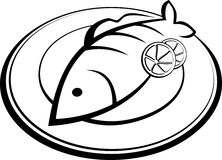 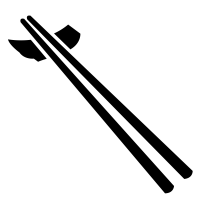 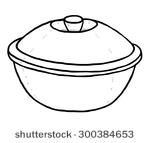 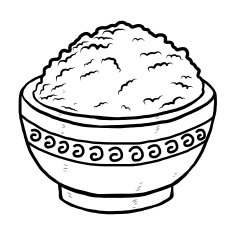 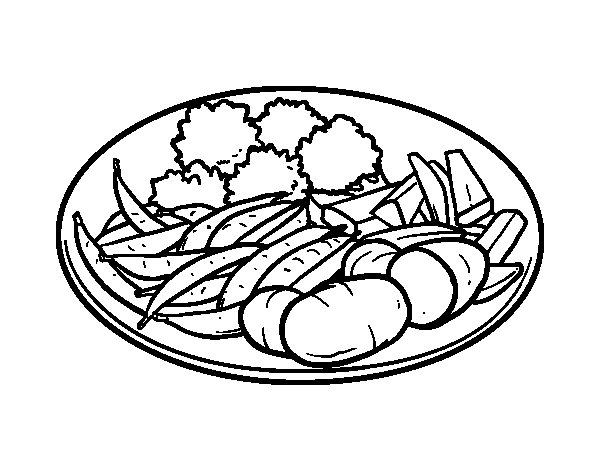 Japanese Table SettingRice bowl is placed in the lower left corner of the place setting.Soup bowl is place in the lower right corner of the place setting.The main meal is placed in the middle of the place setting towards   the right side.The salad/vegetables are placed in the upper left corner above the rice bowl.The chopsticks are placed at the bottom of the place setting close to the edge of the table. The tips of the chopsticks point to the left.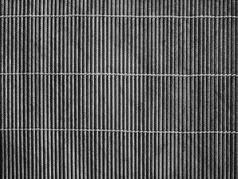 